Poznej autora a díloPočáteční indicie:1. Autorem díla je básník, prozaik, dramatik, představitel romantismu.2. Dílo je rozděleno do pěti částí, celkem má přes 1200 stran.3. Společně s další knihou autora bylo v minulosti toto dílo katolickou církví zařazeno na Index zakázaných knih.Ukázka č. 1 „Pěkný večer přeji. Jmenuji se …, trestanec, mám za sebou devatenáct let v káznici. Mašíruju čtyři dny z Toulonu. Vyhodili mě ze dvou krčem. Sedlák na mě poštval psa, odešel jsem do pole, že se vyspím pod hvězdami, ale na nebi nesvítila ani jediná… Bude pršet, řekl jsem si a vrátil se do města… Potkal jsem hodnou paní, povídala: ‚Jděte a zaklepejte na dveře toho domu vedle paláce, bude vám otevřeno.‘ Zaplatím, jsem unavený a hladový. Mohu zůstat?“„Paní Magloirová,“ řekl biskup, „přidejte ještě příbor.“„Porozuměl jste mi? Jsem trestanec, zločinec!“ Vytáhl z kapsy list papíru. „Tohle je můj průvodní list: velmi nebezpečný člověk, devatenáct let v káznici. Pět let za krádež vloupáním, čtrnáct let za pokusy o útěk… Všichni mě vyhodili a vy… vy mě tu necháte? Chcete mi dát najíst a nechat přespat. Máte stáj?!“„Paní Magloirová, povlékněte v přístěnku postel.“ Nezdržovala se a šla splnit příkaz.„Sedněte si, pane, a zahřejte se. Povečeříme a potom se vyspíte v čisté a pohodlné posteli.“ Jeho ostražitý výraz ve tváři se proměnil v ohromení, pochybnost vystřídala radost, začal zmateně koktat: „Vy mě opravdu necháte u sebe? Nevyženete mě? Říkáte mi pane, netykáte mi, neříkáte: Táhni, pse! Čekal jsem, že mě vyženete, proto jsem vám hned pověděl, kdo jsem… Najím se, dostanu postel… Devatenáct let jsem nespal v posteli… Promiňte, pane hostinský, jak se jmenujete?“„Jsem kněz.“Otázky k ukázce:Co tato ukázka říká o hlavním hrdinovi (jeho jméno je nahrazeno třemi tečkami)? Jaký podle vás může být hlavní hrdina? Co očekává od svého okolí, od společnosti?____________________________________________________________________________________________________________________________________________________________________________________________________________________________________________________________________________________Z jaké země může pocházet hlavní hrdina?_____________________________________________________________________Úkoly:1. Název země, kde se děj díla odehrává (a ze které pocházel autor díla) můžete najít v knihovně pod signaturou S-608. 2. Vysvětlete význam slova galejník. Napište k tomuto slovu jedno synonymum.____________________________________________________________________________________________________________________________________________________________________________________________________________________________________________________________________________________Další indicie:Hlavní hrdina je pronásledován policistou Javertem.Hlavní hrdina se stane opatrovníkem osiřelé Cosettky.Toto dílo bylo mnohokrát zfilmováno a také uváděno jako muzikál. poslední indicie 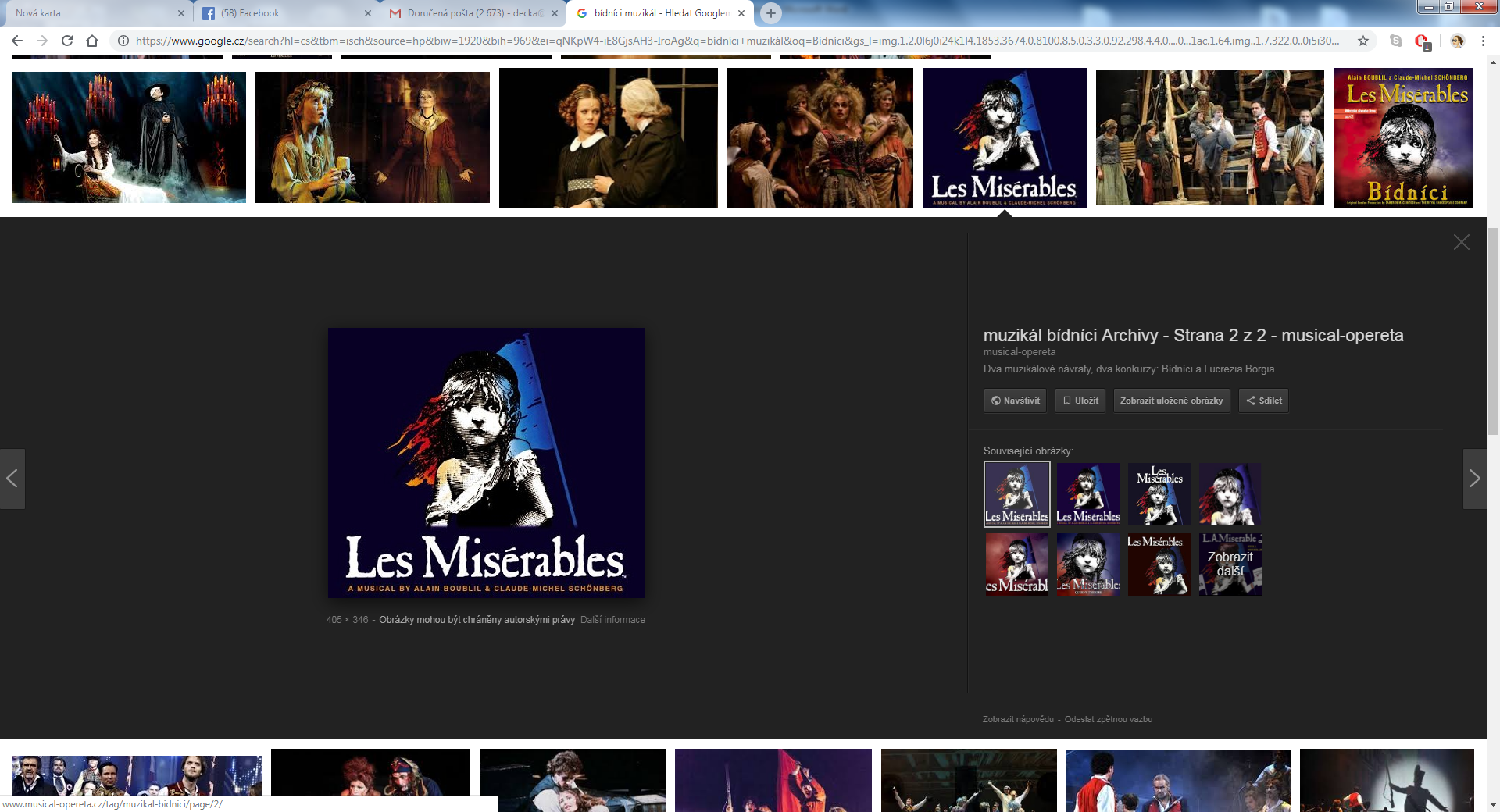 Jméno knihy:____________________________________________________Autor knihy:_____________________________________________________Knihu lze najít pod signaturou: _____________________________________________